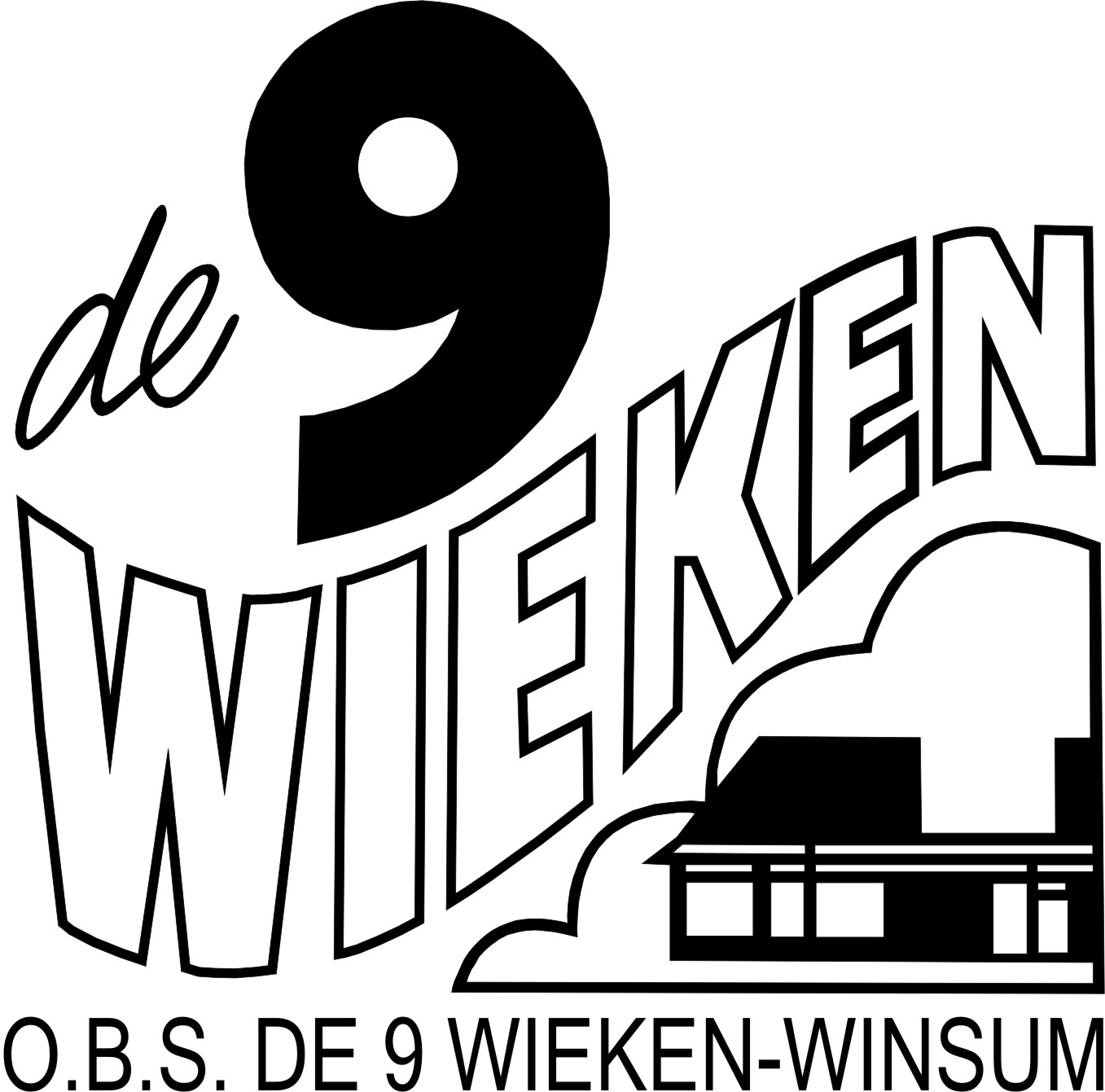 Maart, 2014Tevredenheidsonderzoek 2013 De 9 WiekenEen korte samenvatting en een plan van aanpakIn het najaar van 2013 is er een tevredenheidsonderzoek afgenomen onder kinderen vanaf groep 5, ouders/verzorgers en personeelsleden van onze school. Voor een volledig verslag verwijs ik naar de rapportages en de publieksposter die zijn samengeteld door van Beekveld en Terpstra die het onderzoek hebben afgenomen en verwerkt.We willen leren van de uitkomsten en hebben daarom een aantal opvallende zaken uit het rapport gelicht die we op gaan pakken. Deze verbeter punten zijn zowel in het team als in de medezeggenschapsraad besproken. Overigens moet worden opgemerkt dat vanwege de te geringe respons bij zowel de ouders  als de leerkrachten (wegens technische onvolkomenheden) niet representatief is geweest. Toch hebben we gemeend een verbeterplan op te stellen op basis wat we wel signaleerden.De tevredenheid bij de verschillende groepen is grosso modo ruim voldoende en die is ten opzichte van de vorige afname is gegroeid. Ten opzicht van het landelijk gemiddelde scoort onze school ietsje lager. Algemeen kan worden opgemerkt dat de kinderen het gevoel hebben in de begeleiding niet optimaal dat te krijgen wat ze nodig hebben van een leerkracht en dat de maatschappelijke thema’s onderbelicht zijn in de lessen. De sociale omgang met de leerkrachten wordt door kinderen gewaardeerd. De ouders geven aan geven aan dat de school zorgt voor een brede ontwikkeling van kinderen, maar tegelijkertijd geven ze ook aan dat er te weinig tijd wordt besteed aan verschillende geloven en culturen. Ze waarderen de sfeer op school, die er veelal opgeruimd uitziet, waarderen de leerkrachten, maar kijken kritisch naar onze website. 
De leerkrachten zijn van mening dat de maatschappelijke thema’s onvoldoende tot hun recht komen, dat de vergaderingen effectiever kunnen en dat ze zich onvoldoende kunnen ontwikkelen binnen hun huidige baan. Tegelijkertijd is er sprake van grote onderlinge collegialiteit, is er een goede orthotheek  en heerst er een prettig werkklimaat, waarbij ze elkaar ook aanspreken op de wijze waarop uitvoering wordt gegeven aan het werken. 
De schoolleiding (locatiecoördinator en directeur) ziet ook dat vergaderen effectiever kan en moet en constateert dat het niet te hoog op laten lopen van de werkdruk aandacht behoeft. Zij zien ook nog ruimte in de verbetering van de lessen in de groepen. De leiding is content met de werksfeer, met het opgeruimde gebouw en prijst zich met de collegialiteit in dit team.